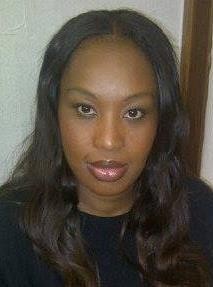 LORRAINE Email: Lorraine-389008@2freemail.com Notice period: IMMEDIATELYPROFILE: A well experienced, enthusiastic and hardworking professional with extensive experience in the customer service industry, beauty and makeup artistry, also a highly qualified Nail technician, seeking to grow as an individual by gaining more experience.EXPERIENCE: 15 years’ experience dealing with customers in beauty therapy, makeup artistry, customer service, retail and sales.PROFESSIONAL GOALS: Continuing to grow not only in leadership and knowledge, but also mentally and strategically.CHARACTERISTICS: Hardworking, fast learner, easily adapts, strong personality, motivating, sociable.EDUCATION/PROFESSIONAL QUALIFICATIONS:Muizenberg High School (Southafrica): High School DiplomaCamelot International South Africa: Diploma Beautician/Makeup Artistry Planet Nails South Africa: Eyelash Extension Course, Makeup Contouring, Styling, Manicurist EMPLOYMENT HISTORYLA SENZA (LIWA MINOR RETAIL) DUBAI, UAEASSITANT STORE MANAGER	October 2017 to presentCompleting store operational requirements by scheduling and assigning employees; following up on work results.Maintaining store staff by recruiting, selecting, orienting, and training employees.Maintaining store staff job results by coaching, counseling, and disciplining employees; planning, monitoring, and appraising job results.Achieving financial objectives by preparing an annual budget; scheduling expenditures; analyzing variances; initiating corrective actions.Identifying current and future customer requirements by establishing rapport with potential and actual customers and other persons in a position to understand service requirements.Ensuring availability of merchandise and services by approving contracts; maintaining inventories.Formulating pricing policies by reviewing merchandising activities; determining additional needed sales promotion; authorizing clearance sales; studying trends.Marketing merchandise by studying advertising, sales promotion, and display plans; analyzing operating and financial statements for profitability ratios.Securing merchandise by implementing security systems and measures.Protecting employees and customers by providing a safe and clean store environment.Maintaining the stability and reputation of the store by complying with legal requirements.Determining marketing strategy changes by reviewing operating and financial statements and departmental sales records.VICTORIA’S SECRETS (ALSHAYA LLC) DOHA, QATARASSISTANT STORE MANAGER – MAKEUP & BEAUTY DIVISION			October 2016 - 2017Attract, hire, develop, inspire and retain top talentCoach, develop and maximize the success of all associatesBuild schedules to maximize and leverage sales resultsSet and reinforce clear and aligned selling expectations, performance, results and accountability with all associatesBuild a team that works well together based on the needs of the storeEnsure on boarding and continued training of the associate teamEffectively and fairly manage performance as delegated by the store managerLead and model the selling and customer experience standardsLead selling efforts to meet selling goals during scheduled shiftsEnsure team communication; reinforcing that associates at every level are focused and accountable to sellingBuild highly satisfied and loyal customer base through engagement, conversion and capturing customers telephonicallyDirect workforce management activitiesSet the direction and goals for the day/shift when associates arrive for workSIGNATURE COSMETICS CRUISELINER, JOHANNESBURG, SA BEAUTY SALES MANAGER/ADVISER2012-2016Managing total counter and individual beauty advisor goalsExecuting counter merchandising guidelinesPersonal sales goals achievementsManaging hygiene and image standardsRecruitment drivesLeading orientationTeam meetings for ongoing communicationSafety of the staff/crew membersUsing limited resourcesFOSCHINI GROUP CANAL WALK, CAPE TOWNHEAD BEAUTY ADVISOR (MAC COSMETICS and ESTEE LAUDER)1998-2000Recommending products to suit the customers' coloring, skin-type and face shapeDemonstrating the use of products, for example by giving facials or applying make-up promoting particular products Keeping records of regular customers in order to provide a personalized service Carrying out routine sales tasks such as wrapping purchases and handling paymentsDescribing and demonstrating the full product rangeInterpersonal communicationMeeting sales targetsSales and marketingDealing with staff members i.e. schedule, uniforms, store merchandising                                                                                                                                                                            Country of residence: UAE				 Date of Birth: 1984-12-11Nationality: ZAMBIAN					Gender: FEMALE	